Export Promotion Bureau, Bangladesh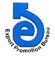 Export performance of Service Sector for the Month of July-November 2023-24 (Provisional)                                                                                                                                                                                    (Value in  Mn. US$)  Export performance of Service Sector for the Month of November- 2023Data Source: Bangladesh BankProductsExport Performance forFY- 2022-23Export Target forFY  2023-24Strategic Target for July-Nov.  2023-24Export Performance forJuly-Nov.  2023-24% Change of export PerformanceOver S. TargetExport Performance forJuly-Nov.  2022-23% Change of export performance July-Nov. 2023-24  Over July-Nov. 2022-2312345678Total (A+B+C)7497.4810000.003758.162645.49-29.613236.27-18.25A. Goods Procured in ports by carriers333.59460.00172.88109.84-36.46143.88-23.66B. Goods sold under merchanting11.7615.005.643.84-31.916.06-36.63 C.  Services7,152.139525.003579.652531.81-29.273,086.32-17.97Manufacturing Services on Physical inputs owned by others550.08740.00278.10186.26-33.02251.42-25.922.Maintenance and repair services5.067.002.632.52-4.182.86-11.893.  Transportation1,048.291361.35511.62330.08-35.48531.11-37.853.1 Sea Transport682.72860.00323.20199.68-38.22306.58-34.873.2 Air Transport357.30490.75184.43127.72-30.75221.17-42.253.3 Rail Transport0.420.600.230.09-60.870.31-70.973.4 Road Transport6.328.003.011.98-34.222.21-10.41Others1.532.000.750.61-18.670.84-27.384. Travel446.87592.00222.48186.68-16.09170.249.664.1 Business1.812.000.750.40-46.671.4-71.434.2 Personal (Education, Tourists etc)445.07590.00221.73186.28-15.99168.8510.32   4.2.2 Education-related  travel55.7275.0028.1930.558.3723.9327.66   4.2.3 Tourists57.3775.0028.1923.09-18.0921.985.05   Others331.98440.00165.36132.64-19.79122.947.895. Construction Services777.391050.00394.61285.35-27.69310.79-8.19Insurance Services20.9830.0011.275.56-50.673.6253.59Financial Services (other than insurance)176.93240.0090.2070.40-21.9582.51-14.68Charges for the use of intellectual Property4.226.252.351.08-54.043.01-64.12Telecommunication and Information Services 664.49877.40329.74266.74-19.11290.68-8.249.1Telecommunication Services116.08160.0060.1345.38-24.5359.22-23.37   9.1.1 Telecommunication and maintainance services45.8765.0024.4320.36-16.6627.52-26.02  9.1.2 Export of  International Gateway (IGW) services69.1193.0034.9524.73-29.2431.37-21.17  9.1.3 Export of Bandwith services1.102.000.750.28-62.670.32-12.509.2. Computer Services (Software, Data Processing, Consultancy etc.) 548.10717.00269.46221.15-17.93231.34-4.40   9.2.1 & 9.2.2 Export of Computer Software47.8565.0024.4316.19-33.7323.68-31.63  9.2.3 Computer data processing and hosting services (IT enabled services)458.62595.00223.61196.29-12.22191.022.76  9.2.4 Computer consultancy services34.7648.0018.047.73-57.1514.98-48.40  9.2.5 Installation, Maintainance and Repair of Computers and peripheral equipment services6.889.003.380.93-72.491.66-43.989.3 Information Services0.310.400.15      0.2246.670.1369.23Other Business Services1,200.801585.00595.67496.85-16.59494.080.5610.1 Research and development services17.3525.009.406.97-25.856.65.6110.2 Professional and management services285.09400.00150.33148.23-1.40117.8825.75 10.3 Technical, trade-related and other business services898.361160.00435.95341.65-21.63369.6-7.56Personal, Cultural and Recreational75.01105.0039.4614.85-62.3738.28-61.21Government goods and services2,182.002931.001101.52685.44-37.77907.7-24.4912.1 Diplomatic Mission265.62330.00124.0294.13-24.10117.02-19.56ProductsExport Performance forFY- 2022-23Export Target forFY  2023-24Strategic Target for July-Nov.  2023-24Export Performance forJuly-Nov.  2023-24% Change of export PerformanceOver S. TargetExport Performance forJuly-Nov.  2022-23% Change of export performance July-Nov. 2023-24  Over July-Nov. 2022-2312345678 12.2 Establishment expences of international missions. International organizations and others 775.031150.00432.19230.02-46.78355.97-35.3812.3 Office maintainance1,076.831380.00518.63354.71-31.61415.35-14.6012.4 Miscellaneous Govt. services11.2416.006.011.24-79.375.29-76.5612.5 Others53.2755.0020.675.34-74.1714.06-62.02S. Export Target forNovember -2023Export performance forNovember -2023% Change of export PerformanceOver Export TargetExport performance November -2022% Change of export performance November-2023 Over November-2022775.75537.92-30.66573.54-6.21